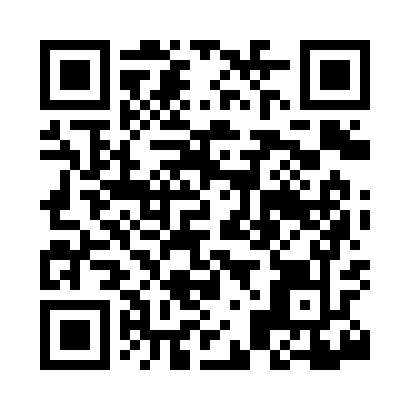 Prayer times for Farber, Missouri, USAMon 1 Jul 2024 - Wed 31 Jul 2024High Latitude Method: Angle Based RulePrayer Calculation Method: Islamic Society of North AmericaAsar Calculation Method: ShafiPrayer times provided by https://www.salahtimes.comDateDayFajrSunriseDhuhrAsrMaghribIsha1Mon4:095:441:105:078:3710:112Tue4:105:441:115:078:3710:113Wed4:105:451:115:078:3610:114Thu4:115:451:115:088:3610:105Fri4:125:461:115:088:3610:106Sat4:135:471:115:088:3610:097Sun4:135:471:115:088:3510:098Mon4:145:481:125:088:3510:089Tue4:155:481:125:088:3510:0810Wed4:165:491:125:088:3410:0711Thu4:175:501:125:088:3410:0612Fri4:185:511:125:088:3310:0613Sat4:195:511:125:088:3310:0514Sun4:205:521:125:088:3210:0415Mon4:215:531:125:088:3210:0316Tue4:225:531:125:088:3110:0217Wed4:235:541:135:088:3010:0118Thu4:245:551:135:088:3010:0019Fri4:255:561:135:088:299:5920Sat4:275:571:135:088:289:5821Sun4:285:571:135:078:289:5722Mon4:295:581:135:078:279:5623Tue4:305:591:135:078:269:5524Wed4:316:001:135:078:259:5425Thu4:336:011:135:078:249:5326Fri4:346:021:135:078:249:5127Sat4:356:031:135:068:239:5028Sun4:366:031:135:068:229:4929Mon4:376:041:135:068:219:4730Tue4:396:051:135:068:209:4631Wed4:406:061:135:058:199:45